ЧАС ЗДОРОВЬЯЛето – пора витаминов, солнца и позитива. Витамины мы получаем с пищей, а солнечные ванны – во время прогулок на свежем воздухе. Солнечный  свет является превосходным средством для лечения и профилактики многих заболеваний. Но не стоит забывать и об опасности, которые  подстерегают человека в жаркую погоду. В рамках проекта «Кореличи – здоровый посёлок»,  28.07.2022 года в ЦСОН Кореличского района  состоялась встреча  посетителей  отделений дневного пребывания для граждан пожилого возраста и инвалидов с инструктором – валеологом  Кореличской  РайЦГЭ Л.И. Волосевич  и  помощником врача – гигиениста Е.М. Воронцовой.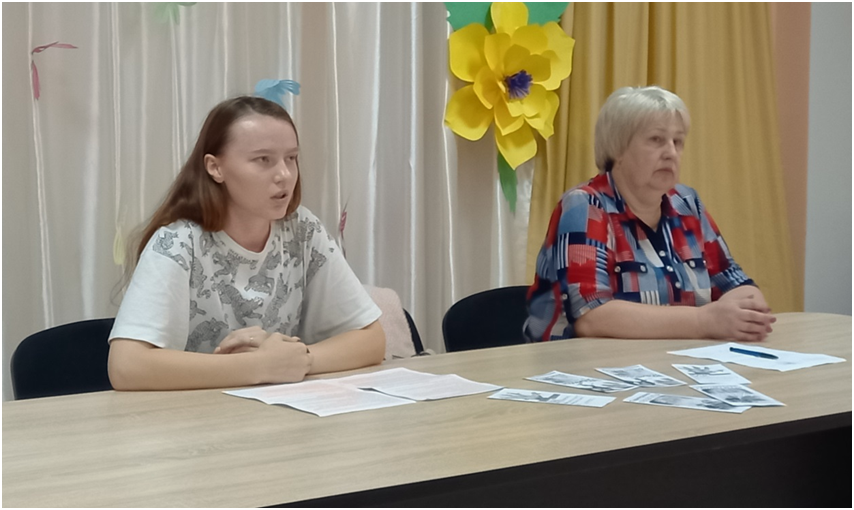 Специалисты рассказали о профилактике инфекционных заболеваний, дали  рекомендации по оказанию первой помощи  при тепловом ударе.Инструктор – валеолог  и  помощник врача – гигиениста ответили на все интересующие вопросы граждан и представили наглядный материал для более детального изучения профилактических мер.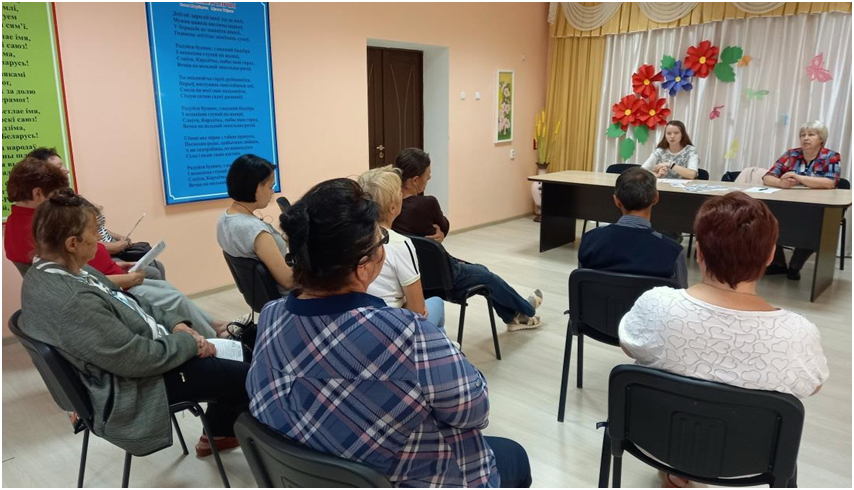 